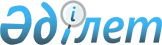 Об утверждении требований к ветеринарным врачам подразделений производственного контроля
					
			Утративший силу
			
			
		
					Приказ Министра сельского хозяйства Республики Казахстан от 22 мая 2015 года № 7-1/467. Зарегистрирован в Министерстве юстиции Республики Казахстан 20 июля 2015 года № 11701. Утратил силу приказом Министра сельского хозяйства Республики Казахстан от 26 декабря 2019 года № 464
      Сноска. Утратил силу приказом Министра сельского хозяйства РК от 26.12.2019 № 464 (вводится в действие по истечении десяти календарных дней после дня его первого официального опубликования).
      В соответствии с подпунктом 39-2) статьи 1 Закона Республики Казахстан от 10 июля 2002 года "О ветеринарии", ПРИКАЗЫВАЮ:
      1. Утвердить прилагаемые требования к ветеринарным врачам подразделений производственного контроля.
      2. Департаменту ветеринарной и пищевой безопасности Министерства сельского хозяйства Республики Казахстан в установленном законодательством порядке обеспечить:
      1) государственную регистрацию настоящего приказа в Министерстве юстиции Республики Казахстан;
      2) в течение десяти календарных дней после государственной регистрации настоящего приказа в Министерстве юстиции Республики Казахстан направление его копии на официальное опубликование в периодические печатные издания и в информационно-правовую систему "Әділет";
      3) размещение настоящего приказа на интернет-ресурсе Министерства сельского хозяйства Республики Казахстан.
      3. Контроль за исполнением настоящего приказа возложить на курирующего вице-министра сельского хозяйства Республики Казахстан.
      4. Настоящий приказ вводится в действие по истечении десяти календарных дней после дня его первого официального опубликования.
      "СОГЛАСОВАН"   
      Министр национальной экономики   
      Республики Казахстан   
      ___________________ Е. Досаев   
      18 июня 2015 год Требования
к ветеринарным врачам подразделений производственного контроля
1. Общие положения
      1. Настоящие требования к ветеринарным врачам подразделений производственного контроля (далее - требования) разработаны в соответствии с подпунктом 39-2) статьи 1 Закона Республики Казахстан от 10 июля 2002 года "О ветеринарии" и определяют требования к ветеринарным врачам подразделений производственного контроля.
      2. В настоящих требованиях используется следующее понятие:
      подразделения производственного контроля – созданные администрацией объектов производства, осуществляющих убой животных, переработку и реализацию продукции и сырья животного происхождения, подразделения по определению соответствия животных, продукции и сырья животного происхождения ветеринарным нормативам. 2. Требования, предъявляемые к ветеринарным врачам
подразделений производственного контроля
      3. К ветеринарным врачам подразделений производственного контроля объектов производства, осуществляющих убой животных, переработку и реализацию продукции и сырья животного происхождения, предъявляются следующие требования:
      1) высшее или послесреднее или техническое и профессиональное образования по специальностям ветеринарии;
      2) трудовые отношения с субъектом производства, осуществляющим убой животных, переработку и реализацию продукции и сырья животного происхождения;
      3) знание законодательства Республики Казахстан в области ветеринарии и безопасности пищевой продукции.
					© 2012. РГП на ПХВ «Институт законодательства и правовой информации Республики Казахстан» Министерства юстиции Республики Казахстан
				
Министр сельского хозяйства
Республики Казахстан
А. МамытбековУтверждены
приказом Министра сельского хозяйства
Республики Казахстан
от 22 мая 2015 года № 7-1/467